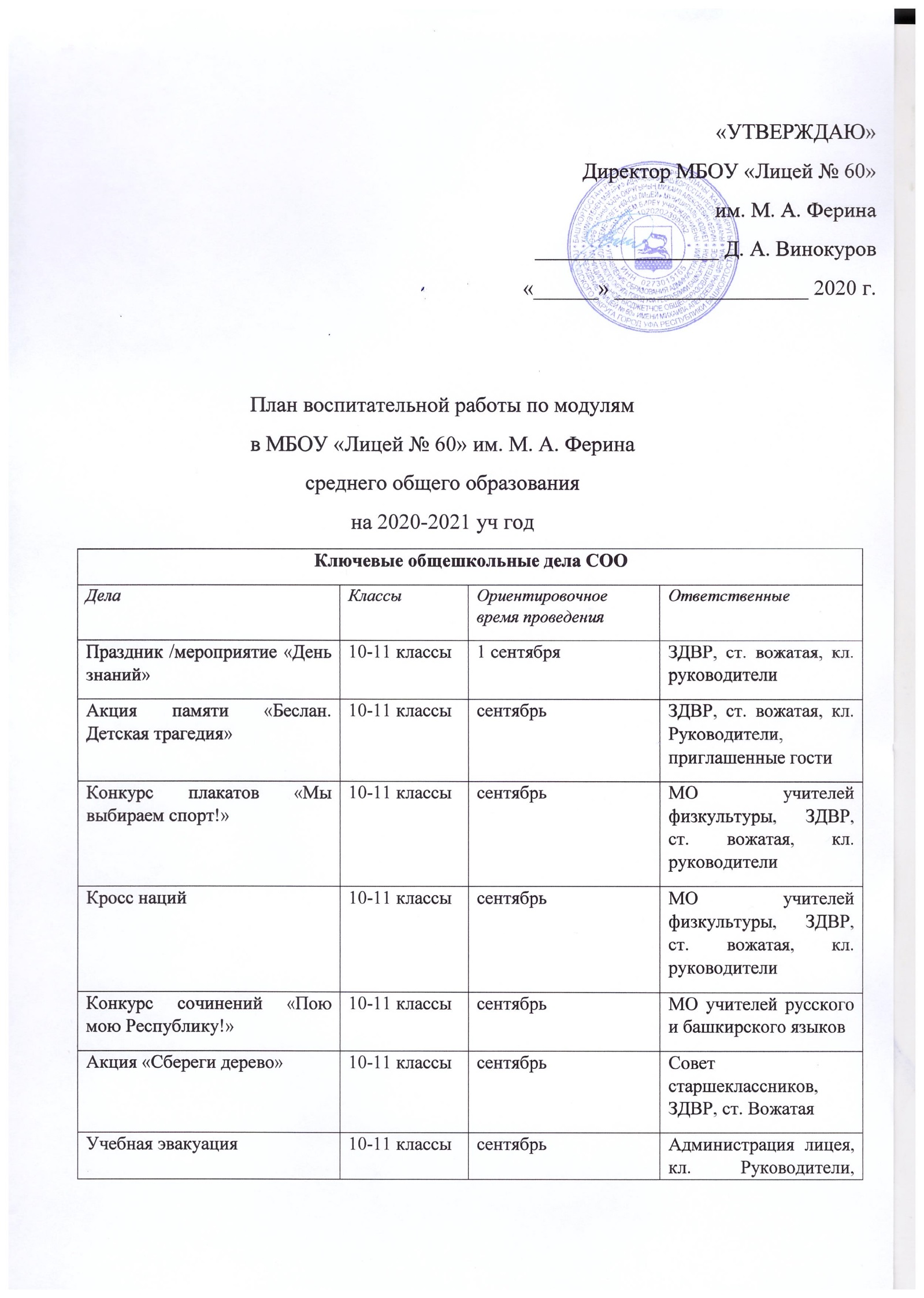 «УТВЕРЖДАЮ»Директор МБОУ «Лицей № 60»им. М. А. Ферина_________________ Д. А. Винокуров«______» __________________ 2020 г.План воспитательной работы по модулям основного общего образованияна 2020-2021 учебный годI Ключевые общешкольные дела ОООI Ключевые общешкольные дела ОООI Ключевые общешкольные дела ОООI Ключевые общешкольные дела ОООI Ключевые общешкольные дела ОООI Ключевые общешкольные дела ОООI Ключевые общешкольные дела ОООI Ключевые общешкольные дела ОООI Ключевые общешкольные дела ОООПраздник /мероприятие Праздник /мероприятие Праздник /мероприятие Праздник /мероприятие КлассыКлассыОриентировочное время проведенияОриентировочное время проведенияОтветственные«День знаний»«День знаний»«День знаний»«День знаний»9, 11 классы9, 11 классы1 сентября1 сентябряЗДВР, ст. вожатая, кл. руководителиАкция памяти «Беслан. Детская трагедия»Акция памяти «Беслан. Детская трагедия»Акция памяти «Беслан. Детская трагедия»Акция памяти «Беслан. Детская трагедия»8-9 классы8-9 классысентябрьсентябрьЗДВР, ст. вожатая, кл. руководители, Совет старшеклассниковКонкурс плакатов «Мы выбираем спорт!»Конкурс плакатов «Мы выбираем спорт!»Конкурс плакатов «Мы выбираем спорт!»Конкурс плакатов «Мы выбираем спорт!»5-9 классы5-9 классысентябрьсентябрьМО учителей физкультуры, ЗДВР, ст. вожатая, кл. руководителиДень здоровьяДень здоровьяДень здоровьяДень здоровья5-9 классы5-9 классысентябрьсентябрьМО учителей физкультуры, ЗДВР, ст. вожатая, кл. руководителиКонкурс сочинений «Пою мою Республику!»Конкурс сочинений «Пою мою Республику!»Конкурс сочинений «Пою мою Республику!»Конкурс сочинений «Пою мою Республику!»5-9 классы5-9 классысентябрьсентябрьМО учителей русского и башкирского языковАкция «Сбереги дерево»Акция «Сбереги дерево»Акция «Сбереги дерево»Акция «Сбереги дерево»5-9 классы5-9 классысентябрьсентябрьСовет старшеклассников, ЗДВР, ст. вожатаяУчебная эвакуацияУчебная эвакуацияУчебная эвакуацияУчебная эвакуация5-9 классы5-9 классысентябрь (по плану РОО)сентябрь (по плану РОО)администрация лицея, кл.руководители, преподаватель ОБЖАкция «Знак внимания» (поделки-поздравления для ветеранов)Акция «Знак внимания» (поделки-поздравления для ветеранов)Акция «Знак внимания» (поделки-поздравления для ветеранов)Акция «Знак внимания» (поделки-поздравления для ветеранов)5-9 классы5-9 классысентябрь-октябрьсентябрь-октябрьЗДВР, ст. вожатая, кл. руководители, совет старшеклассниковКонцерт «С днем учителя!»Концерт «С днем учителя!»Концерт «С днем учителя!»Концерт «С днем учителя!»5-9 классы5-9 классыоктябрьоктябрьЗДВР, ст. вожатая, кл. руководители, совет старшеклассниковЯрмаркаЯрмаркаЯрмаркаЯрмарка5-9 классы5-9 классысентябрь-октябрьсентябрь-октябрьЗДВР, ст. вожатая, кл. руководители, родителиАкция «Культурный дневник»Акция «Культурный дневник»Акция «Культурный дневник»Акция «Культурный дневник»5-9 классы5-9 классысентябрь-октябрьсентябрь-октябрьЗДВР, ст. вожатая, кл. руководители,родителиКонкурс «Телефон доверия»Конкурс «Телефон доверия»Конкурс «Телефон доверия»Конкурс «Телефон доверия»5-9 классы5-9 классыоктябрьоктябрьЗДВР, ст. вожатая, кл. руководители, соцпедагоги, педагог-психологТематическая суббота«В стране единой» Тематическая суббота«В стране единой» Тематическая суббота«В стране единой» Тематическая суббота«В стране единой» 6-7 классы6-7 классыоктябрьоктябрьЗДВР, ст. вожатая, кл. руководители, родителиКонкурс «Самый дружный класс»Конкурс «Самый дружный класс»Конкурс «Самый дружный класс»Конкурс «Самый дружный класс»5 классы5 классыноябрь-мартноябрь-мартЗДВР, ст. вожатая, кл. руководителиТематическая суббота «Выбор профессии»Тематическая суббота «Выбор профессии»Тематическая суббота «Выбор профессии»Тематическая суббота «Выбор профессии»8 классы8 классыноябрьноябрьЗДВР, ст. вожатая, кл. руководители, соцпедагоги, Конкурс «Минута славы»Конкурс «Минута славы»Конкурс «Минута славы»Конкурс «Минута славы»5-9 классы5-9 классыноябрьноябрьЗДВР, ст. вожатая, кл. руководители, совет старшеклассниковПраздник «День матери»Праздник «День матери»Праздник «День матери»Праздник «День матери»5-9 классы5-9 классыноябрьноябрьЗДВР, ст. вожатая, кл. руководители, совет старшеклассниковАкция «Доброфест»Акция «Доброфест»Акция «Доброфест»Акция «Доброфест»5-9 классы5-9 классыдекабрьдекабрьЗДВР, ст. вожатая, кл. руководители, совет старшеклассниковПраздник Новый годМастерская Деда МорозаПраздник Новый годМастерская Деда МорозаПраздник Новый годМастерская Деда МорозаПраздник Новый годМастерская Деда Мороза5-9 классы5-9 классыдекабрьдекабрьЗДВР, ст. вожатая, кл. руководители,совет старшеклассниковТематическая суббота «Умники и умницы»Тематическая суббота «Умники и умницы»Тематическая суббота «Умники и умницы»Тематическая суббота «Умники и умницы»9 классы9 классыдекабрьдекабрьЗДВР, ст. вожатая, кл. руководители, совет старшеклассниковНовогодние капустникиНовогодние капустникиНовогодние капустникиНовогодние капустники5-9 классы5-9 классыдекабрьдекабрьЗДВР, ст. вожатая, кл. руководители,совет старшеклассниковШкольный конкурс чтецовШкольный конкурс чтецовШкольный конкурс чтецовШкольный конкурс чтецов5-9 классы5-9 классыЯнварь-февральЯнварь-февральЗДВР, ст. вожатая, кл. руководители, зав. библиотекой«Лыжня румяных»«Лыжня румяных»«Лыжня румяных»«Лыжня румяных»5-9 классы5-9 классыЯнварь-февральЯнварь-февральМО учителей физкультуры, ЗДВР, ст. вожатая, кл. руководителиДень родного языкаДень родного языкаДень родного языкаДень родного языка5-8 классы5-8 классыфевральфевралькл. руководители МО учителей русского языкаСмотр строя и песни к Дню защитника ОтчестваСмотр строя и песни к Дню защитника ОтчестваСмотр строя и песни к Дню защитника ОтчестваСмотр строя и песни к Дню защитника Отчества5-6 классы5-6 классыфевральфевральЗДВР, ст. вожатая, кл. руководители, преподаватель ОБЖ, совет старшеклассниковКонкурс инсценированной военной песниКонкурс инсценированной военной песниКонкурс инсценированной военной песниКонкурс инсценированной военной песни7-8 классы7-8 классыфевральфевральЗДВР, ст. вожатая, кл. Руководители, учитель музыкиПосылка солдатуПосылка солдатуПосылка солдатуПосылка солдату5-9 классы5-9 классыфевральфевральпреподаватель ОБЖ, соцпедагоги, ЗДВРНПК «Феринские чтения»НПК «Феринские чтения»НПК «Феринские чтения»НПК «Феринские чтения»5-9 классы5-9 классыФевраль-мартФевраль-марткл. руководителиПраздничный концерт «Милым мамам»Праздничный концерт «Милым мамам»Праздничный концерт «Милым мамам»Праздничный концерт «Милым мамам»5-9 классы5-9 классымартмартЗДВР, ст. вожатая, кл. руководители, старшеклассникиДеловая игра «День потребителя»Деловая игра «День потребителя»Деловая игра «День потребителя»Деловая игра «День потребителя»7 классы7 классымартмартЗДВР, ст. вожатая, кл. руководители, старшеклассники«Таинственный мир планет» - день космонавтики«Таинственный мир планет» - день космонавтики«Таинственный мир планет» - день космонавтики«Таинственный мир планет» - день космонавтики5-9 классы5-9 классыапрельапрельучитель ИЗО, кл. руководители, ст. вожатаяКонкурс «Ученик года»Конкурс «Ученик года»Конкурс «Ученик года»Конкурс «Ученик года»5-9 классы5-9 классыапрельапрелькл. руководители, администрация лицеяИнженерные игрыИнженерные игрыИнженерные игрыИнженерные игры5 классы5 классыапрельапрелькл. руководители, администрация лицея, организаторы конкурсаКонкурс «Солдаты Победы»Конкурс «Солдаты Победы»Конкурс «Солдаты Победы»Конкурс «Солдаты Победы»5-9 классы5-9 классымаймайЗДВР, ст. вожатая, кл. руководителиСбор макулатурыСбор макулатурыСбор макулатурыСбор макулатуры5-9 классы5-9 классыапрель-майапрель-майЗДВР, ст. вожатая, кл. руководителиТрудовой десантТрудовой десантТрудовой десантТрудовой десант5-9 классы5-9 классыапрель-майапрель-майадминистрация лицея, кл. руководители, учителя-предметникиСемейный спортивный праздник «Сабантуй» В рамках тематической субботыСемейный спортивный праздник «Сабантуй» В рамках тематической субботыСемейный спортивный праздник «Сабантуй» В рамках тематической субботыСемейный спортивный праздник «Сабантуй» В рамках тематической субботы5 классы5 классымаймайЗДВР, ст. вожатая, кл. руководители, учителя башкирского языкаИтоговое мероприятие «Школьный звездопад»Итоговое мероприятие «Школьный звездопад»Итоговое мероприятие «Школьный звездопад»Итоговое мероприятие «Школьный звездопад»5-9 классы5-9 классымаймайадминистрация лицеяЗеленый наряд школыЗеленый наряд школыЗеленый наряд школыЗеленый наряд школы5-9 классы5-9 классыиюнь-августиюнь-августучитель биологии, учителя-предметники, кл. руководители II Модуль «Самоуправление  ООО» II Модуль «Самоуправление  ООО» II Модуль «Самоуправление  ООО» II Модуль «Самоуправление  ООО» II Модуль «Самоуправление  ООО» II Модуль «Самоуправление  ООО» II Модуль «Самоуправление  ООО» II Модуль «Самоуправление  ООО» II Модуль «Самоуправление  ООО»Дела, события, мероприятияКлассы Классы Классы Классы Классы Ориентировочное время проведенияОриентировочное время проведенияОтветственные Формирование активов классов5-9 классы5-9 классы5-9 классы5-9 классы5-9 классысентябрьсентябрькл. руководительСбор старост5-9 классы5-9 классы5-9 классы5-9 классы5-9 классысентябрьсентябрьст. вожатая, ЗДВРВыбор актива лицея. Закрепления ключевых дел за классами5-9 классы5-9 классы5-9 классы5-9 классы5-9 классысентябрьсентябрьст. вожатая, ЗДВР,совет старшеклассниковЦикл дел «Здоровье и безопасность»5-9 классы5-9 классы5-9 классы5-9 классы5-9 классысентябрьсентябрьст. вожатая, ЗДВР,совет старшеклассниковЦикл дел «Доброфест» (поздравление ветеранов, педагогов) 5-9 классы5-9 классы5-9 классы5-9 классы5-9 классыоктябрьоктябрьст. вожатая, ЗДВР, совет старшеклассниковЦикл дел «Лицей выбирает ЗОЖ»5-9 классы5-9 классы5-9 классы5-9 классы5-9 классыноябрьноябрьст. вожатая, ЗДВР, совет старшеклассниковЦикл дел «Подарок секретному другу»5-9 классы5-9 классы5-9 классы5-9 классы5-9 классыдекабрьдекабрьст. вожатая, ЗДВР,совет старшеклассниковЦикл дел «Открытая библиотека»5-9 классы5-9 классы5-9 классы5-9 классы5-9 классыянварьянварьст. вожатая, ЗДВР,совет старшеклассниковЦикл дел «Жить- Родине служить»5-9 классы5-9 классы5-9 классы5-9 классы5-9 классыфевральфевральст. вожатая, ЗДВР,совет старшеклассниковЦикл дел «Цветной ковер России»5-9 классы5-9 классы5-9 классы5-9 классы5-9 классымартмартст. вожатая, ЗДВР,совет старшеклассниковЦикл дел «Зеленый нимб Уфы»5-9 классы5-9 классы5-9 классы5-9 классы5-9 классыапрельапрельст. вожатая, ЗДВР,совет старшеклассниковЦикл дел «По праву памяти»5-9 классы5-9 классы5-9 классы5-9 классы5-9 классымаймайст. вожатая, ЗДВР,совет старшеклассниковЦикл дел «Зеленый двор»5-9 классы5-9 классы5-9 классы5-9 классы5-9 классыиюнь- августиюнь- августпедколлектив школы, обучающиесяIII Модуль «Курсы внеурочной деятельности ООО»III Модуль «Курсы внеурочной деятельности ООО»III Модуль «Курсы внеурочной деятельности ООО»III Модуль «Курсы внеурочной деятельности ООО»III Модуль «Курсы внеурочной деятельности ООО»III Модуль «Курсы внеурочной деятельности ООО»III Модуль «Курсы внеурочной деятельности ООО»III Модуль «Курсы внеурочной деятельности ООО»III Модуль «Курсы внеурочной деятельности ООО»Название курсаНазвание курсаНазвание курсаКлассыКлассыКлассыКоличество часов в неделюКоличество часов в неделюОтветственные«Ритмика»«Ритмика»«Ритмика»5-9 классы5-9 классы5-9 классы1 1 учителя физической культуры«Юная армия»«Юная армия»«Юная армия»8в класс8в класс8в класс1 1 Кл. Руководитель, преподаватель ОБЖ«Инфознайка»«Инфознайка»«Инфознайка»5-6 классы 5-6 классы 5-6 классы 1 1 учителя информатики«Юный исследователь»«Юный исследователь»«Юный исследователь»7б,9в,г классы7б,9в,г классы7б,9в,г классы11учителя-предметники«Финансовая грамотность»«Финансовая грамотность»«Финансовая грамотность»6в,7в,8б, 8а,9б классы6в,7в,8б, 8а,9б классы6в,7в,8б, 8а,9б классы1 1 учителя-предметники«Умники и умницы»«Умники и умницы»«Умники и умницы»5б,в,д,6б,7б,в, 8в,г,9б,г классы5б,в,д,6б,7б,в, 8в,г,9б,г классы5б,в,д,6б,7б,в, 8в,г,9б,г классы11учителя-предметники«Семьеведение»«Семьеведение»«Семьеведение»8б,д классы8б,д классы8б,д классы11учителя-предметники«Азбука общения»«Азбука общения»«Азбука общения»7д,8д,9б классы7д,8д,9б классы7д,8д,9б классы11учителя-предметники«Юный график»«Юный график»«Юный график»7 г,д классы7 г,д классы7 г,д классы11учителя-предметники«Социальное проектирование»«Социальное проектирование»«Социальное проектирование»5г,6г,д,7г,8г классы5г,6г,д,7г,8г классы5г,6г,д,7г,8г классы11учителя-предметники«Робототехника», «Космоквантум»«Робототехника», «Космоквантум»«Робототехника», «Космоквантум»5а,6а,7а классы5а,6а,7а классы5а,6а,7а классы11педагоги УДО«Практическая математика»«Практическая математика»«Практическая математика»7а класс7а класс7а класс11педагоги УДО, учителя математики«Графическое построение»«Графическое построение»«Графическое построение»8а,9а классы8а,9а классы8а,9а классы11педагоги УДО, учителя математики«Hi-tech»«Hi-tech»«Hi-tech»9а класс9а класс9а класс11педагоги УДОIV Модуль «Детские общественные объединения» ОООIV Модуль «Детские общественные объединения» ОООIV Модуль «Детские общественные объединения» ОООIV Модуль «Детские общественные объединения» ОООIV Модуль «Детские общественные объединения» ОООIV Модуль «Детские общественные объединения» ОООIV Модуль «Детские общественные объединения» ОООIV Модуль «Детские общественные объединения» ОООIV Модуль «Детские общественные объединения» ОООДела, события, мероприятияДела, события, мероприятияДела, события, мероприятияКлассыКлассыКлассыОриентировочное время проведенияОриентировочное время проведенияОтветственныеЦикл мероприятий отряда ЮИД (проведение пропаганды по ПДД в рамках пятиминуток на уроках, выступления на линейках, агитбригады)Цикл мероприятий отряда ЮИД (проведение пропаганды по ПДД в рамках пятиминуток на уроках, выступления на линейках, агитбригады)Цикл мероприятий отряда ЮИД (проведение пропаганды по ПДД в рамках пятиминуток на уроках, выступления на линейках, агитбригады)5-9 классы5-9 классы5-9 классыв течение годав течение годаст. вожатая, ЗДВР, общественный инспектор по безопасностиРабота Совета старшеклассников в рамках ДОО «Поколение NEXT»Работа Совета старшеклассников в рамках ДОО «Поколение NEXT»Работа Совета старшеклассников в рамках ДОО «Поколение NEXT»8-9 классы8-9 классы8-9 классыв течение годав течение годаст. вожатая, ЗДВРЦикл мероприятий Штаба «Бессмертный полк»Цикл мероприятий Штаба «Бессмертный полк»Цикл мероприятий Штаба «Бессмертный полк»7-9 классы7-9 классы7-9 классыв течение годав течение годаст.вожатая, ЗДВР, директор музеяЦикл просветительских мероприятий «Дни воинской славы России» отряда ЮнармияЦикл просветительских мероприятий «Дни воинской славы России» отряда ЮнармияЦикл просветительских мероприятий «Дни воинской славы России» отряда Юнармия5-8 классы5-8 классы5-8 классыв течение годав течение годаст.вожатая, ЗДВР, директор музея, МО учителей истории, кл. руководителиДеловые игры, военно-спортивные соревнования, уроки «Школы выживания», «Зарница» в рамках работы отряда ЮнармияДеловые игры, военно-спортивные соревнования, уроки «Школы выживания», «Зарница» в рамках работы отряда ЮнармияДеловые игры, военно-спортивные соревнования, уроки «Школы выживания», «Зарница» в рамках работы отряда Юнармия5,8 классы5,8 классы5,8 классыв течение годав течение годаст. вожатая, ЗДВР, преподаватель ОБЖВстречи с участниками локальных войн в рамках военно-патриотической работы РДШВстречи с участниками локальных войн в рамках военно-патриотической работы РДШВстречи с участниками локальных войн в рамках военно-патриотической работы РДШ9 классы9 классы9 классыв течение годав течение годаадминистрация, директор музея, кл. руководителиЛичностное развитие обучающихся в рамках мероприятий РДШ Личностное развитие обучающихся в рамках мероприятий РДШ Личностное развитие обучающихся в рамках мероприятий РДШ 9 классы9 классы9 классыв течение годав течение годаст. вожатая, ЗДВР, педагог-психологДни единых действий в рамках  работы РДШДни единых действий в рамках  работы РДШДни единых действий в рамках  работы РДШ5-9 классы5-9 классы5-9 классыв течение годав течение годаст. вожатая, ЗДВР, классные руководителиЦикл мероприятий  ДЮП (уроки безопасности, квесты по пожарной безопасности)Цикл мероприятий  ДЮП (уроки безопасности, квесты по пожарной безопасности)Цикл мероприятий  ДЮП (уроки безопасности, квесты по пожарной безопасности)5-6 классы5-6 классы5-6 классыв течение годав течение годаруководитель отряда ДЮП, ЗДВР, классные руководителиЦикл мероприятий по сохранению и озеленению школьной территории в рамках трудовых объединенийЦикл мероприятий по сохранению и озеленению школьной территории в рамках трудовых объединенийЦикл мероприятий по сохранению и озеленению школьной территории в рамках трудовых объединений7-9 классы7-9 классы7-9 классымай-сентябрьмай-сентябрьответственный за трудовые объединения, ответственный за пришкольный участок, педагоги-организаторыV Модуль  «Профориентация ООО»V Модуль  «Профориентация ООО»V Модуль  «Профориентация ООО»V Модуль  «Профориентация ООО»V Модуль  «Профориентация ООО»V Модуль  «Профориентация ООО»V Модуль  «Профориентация ООО»V Модуль  «Профориентация ООО»V Модуль  «Профориентация ООО»Дела, события, мероприятияДела, события, мероприятияКлассыКлассыКлассыОриентировочное время проведенияОриентировочное время проведенияОтветственныеОтветственныеРабота по проекту «Только вместе». Изучение особенностей различных отраслей. Знакомство со специальностями.Работа по проекту «Только вместе». Изучение особенностей различных отраслей. Знакомство со специальностями.5-9 классы5-9 классы5-9 классыв течение годав течение годаответственный за профориентацию, ЗДВР, кл. руководителиответственный за профориентацию, ЗДВР, кл. руководителиЭкскурсии на предприятияЭкскурсии на предприятия6-9 классы6-9 классы6-9 классыв течение годав течение годаответственный за профориентацию, ЗДВР, кл. руководителиответственный за профориентацию, ЗДВР, кл. руководителиПосещение дней открытых дверей сузовПосещение дней открытых дверей сузов8-9 классы8-9 классы8-9 классыосень, веснаосень, веснакл. руководителикл. руководители Дни  профориентации  Дни  профориентации 8-9 классы, 5а-8а инженерные классы8-9 классы, 5а-8а инженерные классы8-9 классы, 5а-8а инженерные классы1 раз в месяц1 раз в месяцкл.руководители, родители, НМРкл.руководители, родители, НМРДни без турникетовДни без турникетов8-9 классы8-9 классы8-9 классыосень, веснаосень, веснакл.руководители, родители, НМРкл.руководители, родители, НМРПосещение форума «УМСО»Посещение форума «УМСО»8-9 классы8-9 классы8-9 классысентябрьсентябрьЗДВР, кл. руководителиЗДВР, кл. руководителиПрофтестирование и анкетирование школьников:- в ОУ,- в ЦЗН г. Уфы и ЦСЗМ г. УфыПрофтестирование и анкетирование школьников:- в ОУ,- в ЦЗН г. Уфы и ЦСЗМ г. Уфы5,8,9 классы5,8,9 классы5,8,9 классыоктябрь, ноябрь, апрельоктябрь, ноябрь, апрелькл.руководители, родители, представители ЦЗН г.Уфы, ЦСЗМ г.Уфы, педагог-психологкл.руководители, родители, представители ЦЗН г.Уфы, ЦСЗМ г.Уфы, педагог-психологАкция «Работа молодым»Акция «Работа молодым»8-9 классы8-9 классы8-9 классыоктябрьоктябрьЗДВР, кл. руководителиЗДВР, кл. руководителиТематическая суббота для 8-х классов по профориентацииТематическая суббота для 8-х классов по профориентации8 классы8 классы8 классыноябрьноябрькл. руководителикл. руководителиУчастие старшеклассников в мероприятиях по профориентации с младшими школьникамиУчастие старшеклассников в мероприятиях по профориентации с младшими школьниками8-9 классы8-9 классы8-9 классыдекабрь, майдекабрь, майЗДВР, кл. руководители, совет старшеклассников, ответственный за профориентациюЗДВР, кл. руководители, совет старшеклассников, ответственный за профориентациюКонкурс рисунков (сочинений) «Профессии УМПО», «Выбор профессии моими родителями» и др.Конкурс рисунков (сочинений) «Профессии УМПО», «Выбор профессии моими родителями» и др.7-9 классы7-9 классы7-9 классыфевраль-мартфевраль-марткл. руководители, ЗДВР, ст. вожатаякл. руководители, ЗДВР, ст. вожатаяФорсайт - сессии по выбору профессии для родителейФорсайт - сессии по выбору профессии для родителей8-9 классы8-9 классы8-9 классыфевраль - мартфевраль - марткл. руководители, ЗДВР, ст. вожатаякл. руководители, ЗДВР, ст. вожатаяОбщешкольное родительское собрание «Хочу могу, надо»Общешкольное родительское собрание «Хочу могу, надо»8-9 классы8-9 классы8-9 классымартмарткл. руководителикл. руководителиИнженерные игрыИнженерные игры5 классы5 классы5 классыапрельапрелькл. руководители, ЗДВР, ст. вожатаякл. руководители, ЗДВР, ст. вожатаяБеседы-встречи с представителями предприятий и организацийБеседы-встречи с представителями предприятий и организаций5-9 классы5-9 классы5-9 классыв течение годав течение годакл. руководители, родители, администрация лицея, Совет ветеранов УМПОкл. руководители, родители, администрация лицея, Совет ветеранов УМПОПрофессиональная ориентация обучающихся с использованием информационных ресурсов («Команда будущего», «Проектория» и др.)Профессиональная ориентация обучающихся с использованием информационных ресурсов («Команда будущего», «Проектория» и др.)5-9 классы5-9 классы5-9 классыв течение годав течение годаПросмотр фильмов, видеофильмов, роликов, презентаций по особенностям профессий, в том числе «Проектории»Просмотр фильмов, видеофильмов, роликов, презентаций по особенностям профессий, в том числе «Проектории»7-9 классы7-9 классы7-9 классыв течение годав течение годакл.руководители, родители, ЗДВРкл.руководители, родители, ЗДВРУчастие в «Ярмарке образовательных услуг» или «Ярмарке учебных мест»Участие в «Ярмарке образовательных услуг» или «Ярмарке учебных мест»8-9 классы8-9 классы8-9 классыв течение годав течение годаЗДВР, кл. руководителиЗДВР, кл. руководители VI Модуль «Работа с родителями обучающихся  ООО» VI Модуль «Работа с родителями обучающихся  ООО» VI Модуль «Работа с родителями обучающихся  ООО» VI Модуль «Работа с родителями обучающихся  ООО» VI Модуль «Работа с родителями обучающихся  ООО» VI Модуль «Работа с родителями обучающихся  ООО» VI Модуль «Работа с родителями обучающихся  ООО» VI Модуль «Работа с родителями обучающихся  ООО» VI Модуль «Работа с родителями обучающихся  ООО»Дела, события, мероприятияДела, события, мероприятияКлассыКлассыКлассыОриентировочное время проведенияОриентировочное время проведенияОтветственныеОтветственные1. Индивидуальные встречи  с родителями для решения возникающих вопросов по обучению и воспитанию обучающихся.1. Индивидуальные встречи  с родителями для решения возникающих вопросов по обучению и воспитанию обучающихся.5-9 классы5-9 классы5-9 классыв течение годав течение годакл. руководители, администрация лицея, СПСкл. руководители, администрация лицея, СПС2. Классные родительские собрания. Заседание классных родительских комитетов.2. Классные родительские собрания. Заседание классных родительских комитетов.5-9 классы5-9 классы5-9 классы1 раз в четверть1 раз в четвертькл. руководителикл. руководители3 . Изучение микроклимата, материально-бытовых условий семей обучающихся3 . Изучение микроклимата, материально-бытовых условий семей обучающихся5-9 классы5-9 классы5-9 классыв течение годав течение годакл.руководители, СПС лицеякл.руководители, СПС лицеяКонсультации для родителей по вопросам адаптации пятиклассниковКонсультации для родителей по вопросам адаптации пятиклассников5 классы5 классы5 классысентябрь -октябрь,далее по мере необходимостисентябрь -октябрь,далее по мере необходимостикл.руководители, педагог-психологкл.руководители, педагог-психологЗаседание «Совета отцов»Заседание «Совета отцов»5-9 классы5-9 классы5-9 классы1 раз в четверть1 раз в четвертьпредседатель Совета отцовпредседатель Совета отцовЦикл общешкольных родительских собраний Цикл общешкольных родительских собраний 5-9классы5-9классы5-9классы1 раз в четверть1 раз в четвертьСПС лицеяСПС лицеяЗаседания Совета профилактикиЗаседания Совета профилактики5-9 классы5-9 классы5-9 классы1 раз в месяц в течение года1 раз в месяц в течение годаСПС лицеяСПС лицеяЦикл круглых столов, встреч «Родительский всеобуч»Цикл круглых столов, встреч «Родительский всеобуч»5-9 классы5-9 классы5-9 классы1 раз в четверть1 раз в четвертьПедагоги-мастера, кл. руководители, СПС лицея, родителиПедагоги-мастера, кл. руководители, СПС лицея, родителиКТД «Лицей-учитель-родитель», например, тематические субботыКТД «Лицей-учитель-родитель», например, тематические субботы5-9 классы5-9 классы5-9 классыв течение года (по плану ключевых дел)в течение года (по плану ключевых дел)кл. руководители, администрация лицеякл. руководители, администрация лицеяПроекты для детей и родителейПроекты для детей и родителей5-9 классы5-9 классы5-9 классыв течение годав течение годакл. руководители, ЗДВР, ст. вожатаякл. руководители, ЗДВР, ст. вожатаяАнкетирование родителейАнкетирование родителей5-9 классы5-9 классы5-9 классыноябрь/апрельноябрь/апрелькл. руководители, СПС лицеякл. руководители, СПС лицеяФорсайт -сессии для родителей по профориентацииФорсайт -сессии для родителей по профориентации8-9 классы8-9 классы8-9 классыв течение года (по плану города)в течение года (по плану города)кл. руководители, ЗДВРкл. руководители, ЗДВРКруглый стол с родителями по вопросам воспитанияКруглый стол с родителями по вопросам воспитания5-9 классы5-9 классы5-9 классымарт март кл. руководители, администрация лицея, приглашенные специалистыкл. руководители, администрация лицея, приглашенные специалистыОрганизация внеурочной деятельности обучающихсяОрганизация внеурочной деятельности обучающихся5-9 классы5-9 классы5-9 классысентябрь- январьсентябрь- январькл. руководители, СПС лицеякл. руководители, СПС лицеяРазработка памяток по безопасности для родителей и их детейРазработка памяток по безопасности для родителей и их детей5-9 классы5-9 классы5-9 классыв течение годав течение года СПС лицея, совет старшеклассников СПС лицея, совет старшеклассниковРейды в семьиРейды в семьи5-9 классы5-9 классы5-9 классыв течение годав течение годакл. руководители, СПС лицея, родительские комитеты классовкл. руководители, СПС лицея, родительские комитеты классовУчастие родителей в городских конкурсах по воспитанию детейУчастие родителей в городских конкурсах по воспитанию детей5-9 классы5-9 классы5-9 классыдекабрь-мартдекабрь-мартЗДВР, кл. руководителиЗДВР, кл. руководителиФормум УМСО - участие родителейФормум УМСО - участие родителей8-9 классы8-9 классы8-9 классысентябрь, апрельсентябрь, апрельЗДВР, кл. руководителиЗДВР, кл. руководителиРодительский форум БашкортостанаРодительский форум Башкортостана6-9 классы6-9 классы6-9 классывеснавеснаЗДВР, кл. руководителиЗДВР, кл. руководителиПоощрение активных родителей по итогам годаПоощрение активных родителей по итогам года5-9 классы5-9 классы5-9 классысентябрь/ май сентябрь/ май кл. руководители, администрация лицеякл. руководители, администрация лицеяVII Модуль «Медиа лицея»VII Модуль «Медиа лицея»VII Модуль «Медиа лицея»VII Модуль «Медиа лицея»VII Модуль «Медиа лицея»VII Модуль «Медиа лицея»VII Модуль «Медиа лицея»VII Модуль «Медиа лицея»VII Модуль «Медиа лицея»Дела, события, мероприятияДела, события, мероприятияКлассыКлассыКлассыОриентировочное время проведенияОриентировочное время проведенияОтветственныеОтветственныеКонкурс дикторовКонкурс дикторов5-9 классы5-9 классы5-9 классысентябрьсентябрькл. руководители, ЗДВР, ст. вожатаякл. руководители, ЗДВР, ст. вожатаяРайонный фотоконкурс «Уфа вчера, сегодня, завтра»Районный фотоконкурс «Уфа вчера, сегодня, завтра»5-9 классы5-9 классы5-9 классыоктябрьоктябрькл.руководитель, родителикл.руководитель, родителиПроекты фотоконкурсов в рамках работы РДШПроекты фотоконкурсов в рамках работы РДШ5-9 классы5-9 классы5-9 классыноябрь- февральноябрь- февралькл.руководитель, родителикл.руководитель, родителиГородской фестиваль «Молодо не зелено»Городской фестиваль «Молодо не зелено»5-9 классы5-9 классы5-9 классыфевральфевралькл.руководитель, родителикл.руководитель, родителиАкция «Письмо солдату»Акция «Письмо солдату»5-9 классы5-9 классы5-9 классыфевральфевралькл. руководитель, родители, руководитель кружка «Журналистика», учителя русского языкакл. руководитель, родители, руководитель кружка «Журналистика», учителя русского языкаРазработка памяток по безопасности дляРазработка памяток по безопасности для5-9 классы5-9 классы5-9 классымартмарткл. руководитель, учителя информатикикл. руководитель, учителя информатикиВыпуск классных тематических  стенгазетВыпуск классных тематических  стенгазет5-9 классы5-9 классы5-9 классыв течение годав течение годакл. руководитель, ЗДВР, ст. вожатаякл. руководитель, ЗДВР, ст. вожатаяПроба пера: заметки для газеты «Лицеист»Проба пера: заметки для газеты «Лицеист»5-9 классы5-9 классы5-9 классыв течение годав течение годаКл. руководитель, руководитель кружка «Журналистика», учителя русского языкаКл. руководитель, руководитель кружка «Журналистика», учителя русского языкаВидеоролики «Мой самый дружный класс»Видеоролики «Мой самый дружный класс»5-6 классы5-6 классы5-6 классыапрельапрелькл.руководитель, родителикл.руководитель, родителиКонкурс «Лучшее интервью со старшеклассником»Конкурс «Лучшее интервью со старшеклассником»7-9 классы7-9 классы7-9 классымаймайкл. руководитель, руководитель кружка «Журналистика», кл. руководитель, руководитель кружка «Журналистика»,  VIII Модуль «Экскурсии, экспедиции, походы» VIII Модуль «Экскурсии, экспедиции, походы» VIII Модуль «Экскурсии, экспедиции, походы» VIII Модуль «Экскурсии, экспедиции, походы» VIII Модуль «Экскурсии, экспедиции, походы» VIII Модуль «Экскурсии, экспедиции, походы» VIII Модуль «Экскурсии, экспедиции, походы» VIII Модуль «Экскурсии, экспедиции, походы» VIII Модуль «Экскурсии, экспедиции, походы»ТурслетТурслет6-7 классы6-7 классы6-7 классысентябрьсентябрьучителя биологии, географии, физической культурыучителя биологии, географии, физической культурыЭкскурсии за городЭкскурсии за город5-9 классы5-9 классы5-9 классысентябрь-октябрьсентябрь-октябрькл.руководитель, родителикл.руководитель, родителиАкция «Культурный дневник»: выходы в театрАкция «Культурный дневник»: выходы в театр5-9 классы5-9 классы5-9 классысентябрь-октябрьсентябрь-октябрькл.руководитель, родителикл.руководитель, родителиПосещение выставок, планетарияПосещение выставок, планетария5-8 классы5-8 классы5-8 классыноябрьноябрькл.руководитель, родителикл.руководитель, родителиПоход в школьный музейПоход в школьный музей5-9 классы5-9 классы5-9 классыдекабрь- февральдекабрь- февралькл.руководитель, директор Музея,совет старшеклассниковкл.руководитель, директор Музея,совет старшеклассниковПоездка в Технопарк, Гагарин-центр, технопарк УМПОПоездка в Технопарк, Гагарин-центр, технопарк УМПО5-9 классы5-9 классы5-9 классыноябрь-январьноябрь-январькл.руководитель, родителикл.руководитель, родителиПоездка в музейПоездка в музей5-9 классы5-9 классы5-9 классымарт-апрельмарт-апрелькл.руководитель, родителикл.руководитель, родителиПоездки на предприятияПоездки на предприятия5-9 классы5-9 классы5-9 классыдекабрь- апрельдекабрь- апрелькл.руководитель, родителикл.руководитель, родителиВыезд на экскурсии в городе и за городВыезд на экскурсии в городе и за город5-9 классы5-9 классы5-9 классыапрель-майапрель-майкл. руководитель, родителикл. руководитель, родителиВиртуальные экспедиции по местам знаменитых земляковВиртуальные экспедиции по местам знаменитых земляков5-9 классы5-9 классы5-9 классыапрель-майапрель-майкл. руководитель, родителикл. руководитель, родителиСоздание ролика «Мои экспедиции и походы»Создание ролика «Мои экспедиции и походы»5-8 классы5-8 классы5-8 классыАпрель-майАпрель-майкл. руководитель, родителикл. руководитель, родителиIX Модуль «Классное руководство»IX Модуль «Классное руководство»IX Модуль «Классное руководство»IX Модуль «Классное руководство»IX Модуль «Классное руководство»IX Модуль «Классное руководство»IX Модуль «Классное руководство»IX Модуль «Классное руководство»IX Модуль «Классное руководство» Согласно индивидуальным планам работы классных руководителей Согласно индивидуальным планам работы классных руководителей Согласно индивидуальным планам работы классных руководителей Согласно индивидуальным планам работы классных руководителей Согласно индивидуальным планам работы классных руководителей Согласно индивидуальным планам работы классных руководителей Согласно индивидуальным планам работы классных руководителей Согласно индивидуальным планам работы классных руководителей Согласно индивидуальным планам работы классных руководителейX  Модуль «Школьный урок»X  Модуль «Школьный урок»X  Модуль «Школьный урок»X  Модуль «Школьный урок»X  Модуль «Школьный урок»X  Модуль «Школьный урок»X  Модуль «Школьный урок»X  Модуль «Школьный урок»X  Модуль «Школьный урок»Согласно индивидуальным планам работы учителей-предметниковСогласно индивидуальным планам работы учителей-предметниковСогласно индивидуальным планам работы учителей-предметниковСогласно индивидуальным планам работы учителей-предметниковСогласно индивидуальным планам работы учителей-предметниковСогласно индивидуальным планам работы учителей-предметниковСогласно индивидуальным планам работы учителей-предметниковСогласно индивидуальным планам работы учителей-предметниковСогласно индивидуальным планам работы учителей-предметников